Erzincan Defterdarlığı Muhakemat Müdürlüğü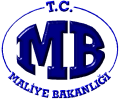 Aylıksız İzin Verme SüreciAylıksız İzin Talep DilekçesiAylıksız İzin Talep Dilekçesinin GelmesiEvrak Giriş Kaydının Yapılması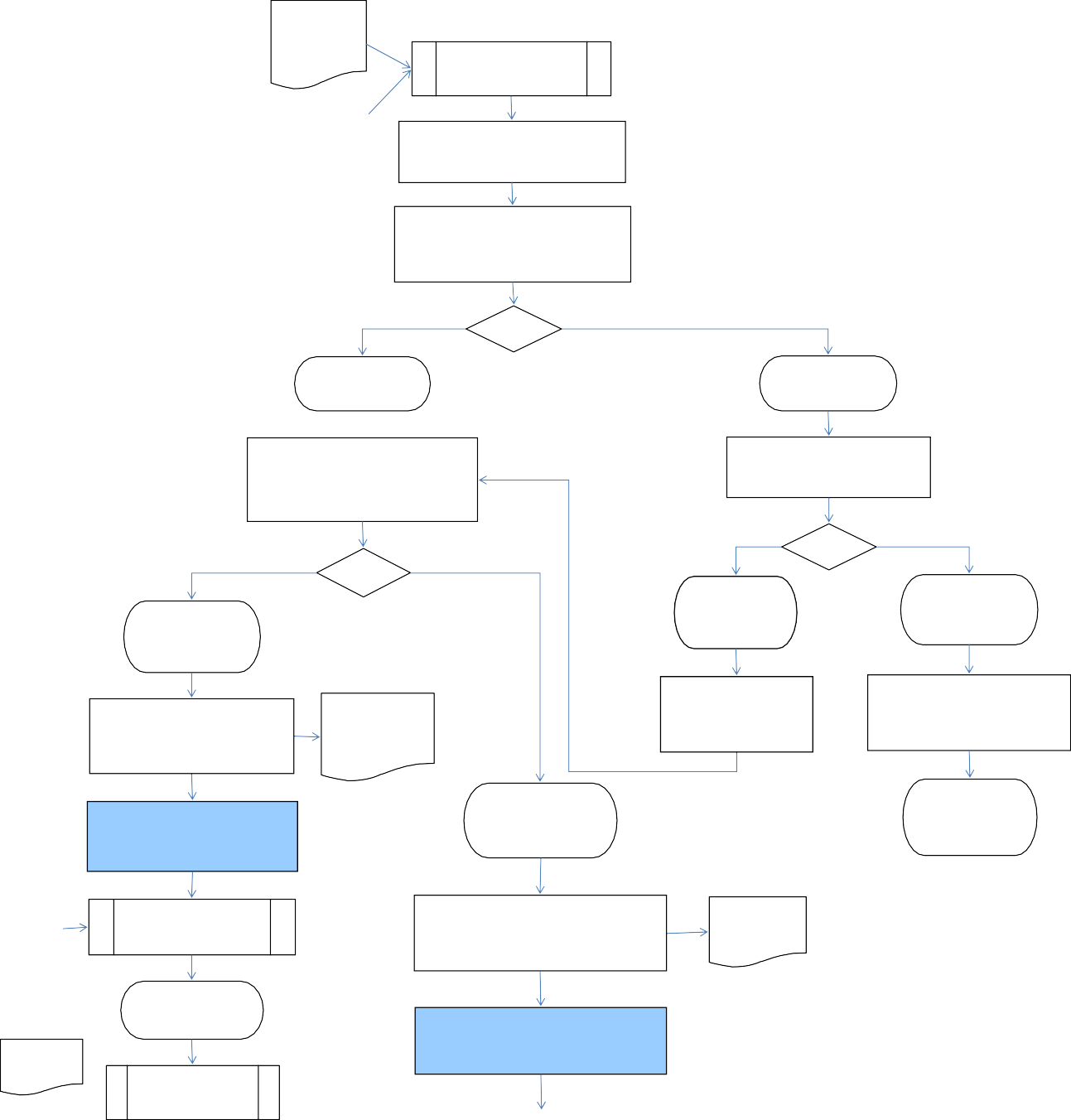 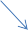 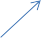 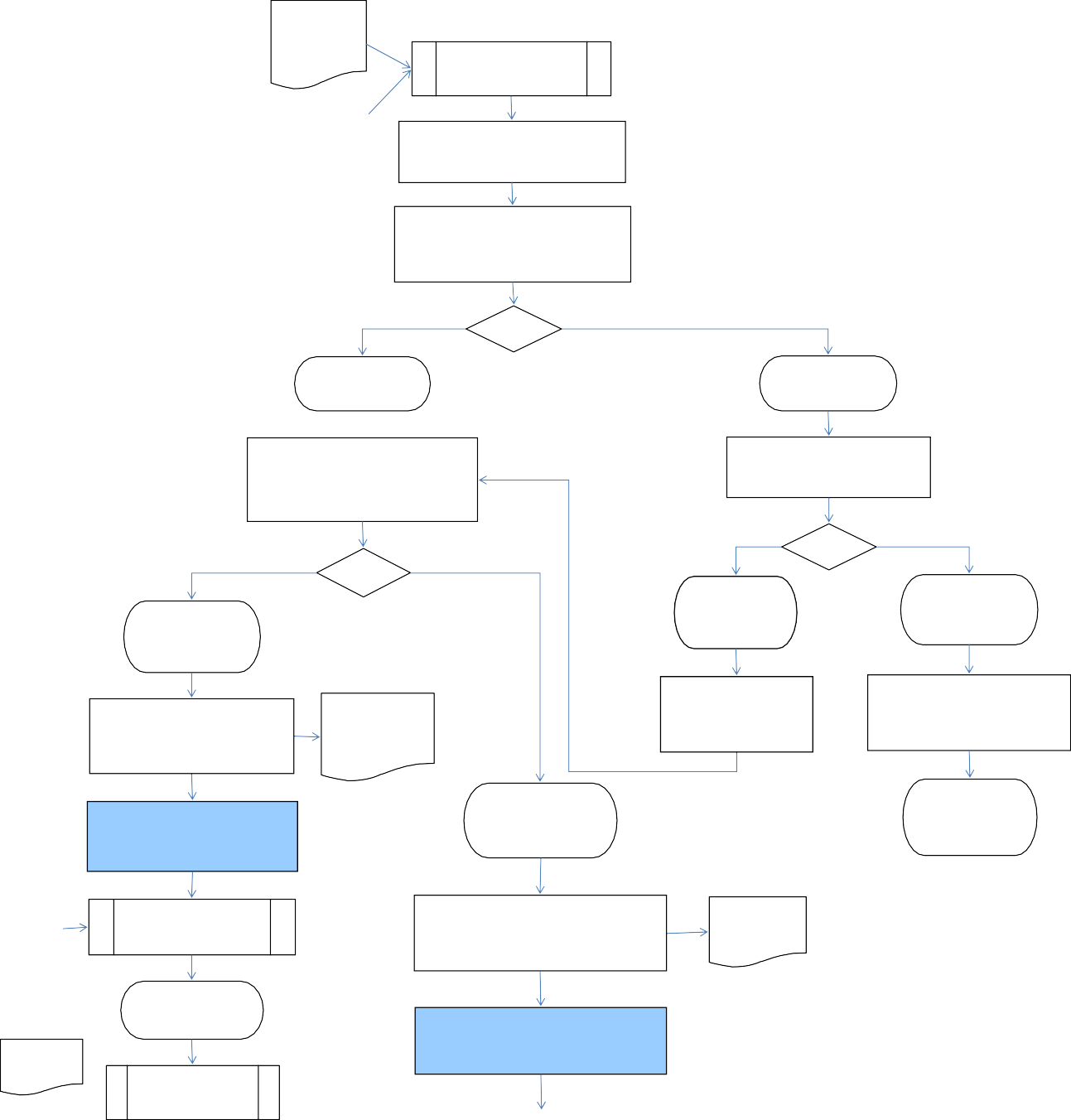 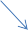 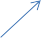 METOPAylıksız İzin Talep Dilekçesinin Özlük Servisine Havale EdilmesiAylıksız İzin Talep Dilekçesi ve Eki Belgelerin Özlük Servisince İncelenmesiEksiklik Yok	Eksiklik BulunduAylıksız İzin Talebinin Yetkili Mercii Tarafından İncelenmesi ve DeğerlendirilmesiDilekçe Sahibine Sözlü Olarak Eksikliğin BildirilmesiAylıksız İzin Talebi UygunEksiklikler TamamlandıEksiklik TamamlanmadıAylıksız İzin Olumlu Görüş Yazısının Özlük Servisi Tarafından HazırlanmasıAylıksız İzin Talebi Olumlu Görüş Yazısıİlgiliden Tamamlanmış Belgelerin AlınmasıAylıksız İzin Talep Dilekçesi ve Eklerinin SaklanmasıAylıksız İzin Talebi Olumlu Görüş Yazısının Muhakemat Müdürü Tarafından İmzalanmasıAylıksız İzin Talebi Uygun DeğilAylıksız İzin VerilmediMETOPEvrak Çıkış Kaydının YapılmasıAylıksız İzin Talebi Red Yazısının Özlük Servisi Tarafından HazırlanmasıAylıksız İzin Talebi Red YazısıAylıksız İzin Onay YazısıMETOPAylıksız İzin Talep Onayının GelmesiEvrak Giriş Kaydının YapılmasıMETOPAylıksız İzin Talebi Red Yazısının Muhakemat Müdürü Tarafından İmzalanmasııEvrak Çıkış Kaydının YapılmasıAylıksız İzin Talebi Red YazısıAylıksız İzin Talebi ReddedildiHazırlayan : Murat DEREBAŞIOnaylayan : Adem AKTÜRK/ Muhakemat Müdür V.NoAktivite AdıAktivite AçıklamasıTekrar SıklığıGerçekleştirenOnaylayanDanışılanAktarılan (Bilgi Verilen)KullanılanDoküman (Talimat, Prosedür, Form)Kullanılan Yazılım – EkranYetkinlik        (En fazla 5 adet)Sorumlu Kişinin Almış Olması Gereken Eğitim(ler)Tedarikçi Marifetiyle?1Evrak Giriş Kaydının YapılmasıEvrak Görevlisi tarafından METOP sistemine kaydedilen evrağa kayıt numarasının verilmesiHer SeferindeEvrak kayıt GörevlisixxMuhakemat MüdürüxMETOPYazışma ve Belge YönetimiDoküman ve Arşiv YönetimiHayır2Aylıksız İzin Talep Dilekçesinin Özlük Servisine Havale EdilmesiAylıksız izin talep dilekçesinin ve eklerinin Muhakemat Müdürü tarafından paraflanarak havale edilmesiHer SeferindeMuhakemat MüdürüxxÖzlük GörevlisixxYazılı İletişim ve RaporlamaYazılı İletişimHayır3Aylıksız İzin Talep Dilekçesi ve Eki Belgelerin Özlük Servisince İncelenmesiAylıksız izin talebinde bulunan personelin mazeretinin 657 sayılı Kanunun 108 inci maddesi hükümleri çerçevesinde Personel Özlük Servis Görevlisi tarafından incelenmesiHer SeferindeÖzlük GörevlisixMuhakemat MüdürüMuhakemat MüdürüxxPersonel Mevzuatı BilgisiPersonel MevzuatıHayır4Dilekçe Sahibine Sözlü Olarak Eksikliğin BildirilmesiAylıksız izin talep dilekçesi eki belgelerdeki eksikliklerin tamamlanması, gerekli belgelerin temin edilmesi ile ilgili bilgilerin talep sahibine sözlü olarak bildirilmesiHer SeferindeÖzlük Görevlisixxİlgili PersonelxxBilgi PaylaşımıTakım ÇalışmasıHayır5Aylıksız İzin Talep Dilekçesi ve Eklerinin SaklanmasıAylıksız izin talebinde bulunan personel gerekli belgeleri temin edememesi durumunda belgeler tamamlanıncaya kadar özlük dosyasında talep dilekçesi saklanırHer SeferindeÖzlük Görevlisixxxxxİdari İşler Hizmet KalitesiHizmet YönelimiHayır6İlgiliden Tamamlanmış Belgelerin AlınmasıAylıksız izin talep eden personelden, eksiklikleri tamamlanmışbelgelerin Personel Müdürlüğüne gönderilmek üzere teslim alınması.Her SeferindeÖzlük GörevlisixxMuhakemat MüdürüxxBilgi Sistemi KullanmaBilgi Sistemi KullanmaHayır7Aylıksız İzin Talebinin Yetkili MerciiTarafından İncelenmesi ve DeğerlendirilmesiAylıksız izin talebinde bulunan personelin mazeretinin vebelgelerinin Muhakemat Müdürü tarafından incelenmesi ve değerlendirilmesiHer SeferindeMuhakemat Müdürüxxxxxİç Kontrol Mevzuatı BilgisiKontrol ve DenetimHayır8Aylıksız İzin Olumlu Görüş Yazısının Özlük Servisi Tarafından HazırlanmasıAylıksız izin talebinin uygun görülmesi halinde Özlük Görevlisi tarafından Personel Müdürlüğüne gönderilmek üzere olumlu görüş yazısının hazırlanmasıHer SeferindeÖzlük Görevlisixxxxxİlişik Kesme Prosedürleri Bilgisiİlişik Kesme ProsedürleriHayır9Aylıksız İzin Talebi Olumlu Görüş Yazısının Yetkili Mercii TarafındanAylıksız izin talebi uygun görüş yazısının Muhakemat Müdürü tarafından imzalanmasıHer SeferindeÖzlük GörevlisiMuhakemat MüdürüxxxxMevzuat Bilgisi ve UygulamaMevzuatHayır10Evrak Çıkış Kaydının YapılmasıEvrak Görevlisi tarafından METOP sistemine kaydedilen evrağa kayıt numarasının verilmesiHer SeferindeEvrak kayıt GörevlisixxxxMETOPYazışma ve Belge YönetimiDoküman ve Arşiv YönetimiHayır11Evrak Giriş Kaydının YapılmasıEvrak Görevlisi tarafından METOP sistemine kaydedilen evrağa kayıt numarasının verilmesiHer SeferindeEvrak kayıt GörevlisixxMuhakemat MüdürüxMETOPYazılı İletişim ve RaporlamaYazılı İletişimHayır12Aylıksız İzin Talebi Onayının Özlük Servisine Havale EdilmesiAylıksız izin talebi onayının Muhakemat Müdürü tarafından paraflanarak havale edilmesiHer SeferindeMuhakemat MüdürüxxÖzlük GörevlisixxRapor YorumlamaKavramsal Düşünme TeknikleriHayır13Aylıksız İzin Onayınının Dilekçe Sahibine TebliğiAylıksız izin onayı dilekçe sahibine tebliğ edilerek görevinden ayrılışının sağlanmasıHer SeferindeÖzlük GörevlisixxxxxTahakkuka İlişkin Mevzuat ve Prosedür BilgisiTahakkuka İlişkin Mevzuat ve ProsedürHayır14Aylıksız İzin Onayının Mutemede VerilmesiAylıksız izin onayı örneğinin özlük görevlisine elden verilmesi.Her SeferindeÖzlük GörevlisixxxxxSistemli ÇalışmaPlanlama ve Organize EtmeHayır15Maaş İşlemleriMutemetlik Tarafından SGK Sistemine Aylıksız İzin Kaydının yapılmasıHer SeferindeÖzlük GörevlisixxxxSGKPersonel Özlük İşlemleri BilgisiPersonel Özlük İşlemleriHayır16Aylıksız İzin Onayının Dosyasında SaklanmasıAylıksız izin onayının personelin şahıs dosyasında saklanmasıHer SeferindeÖzlük GörevlisixxxxxArşiv YönetimiDoküman ve Arşiv YönetimiHayır17Aylıksız İzin Talebi Red Yazısının Özlük Servisii Tarafından HazırlanmasıAylıksız izin talebinde bulunan personelin dilekçesindeki mazeretinin 657 sayılı kanunun 108. maddesi hükümlerine uygun olmaması halinde aylıksız izin talebi red yazısının hazırlanmasıHer SeferindeÖzlük GörevlisixxMuhakemat MüdürüxxMuhasebe Prosedürleri BilgisiMuhasebe ProsedürleriHayır18Aylıksız İzin Talebi Red Yazısının Yetkili Mercii Tarafından İmzalanmasııAylıksız İzin talebi red yazısının Muhakemat Müdürü tarafından imzalanması.Her SeferindeMuhakemat MüdürüMuhakemat Müdürüxxxxİdari İşler Hizmet KalitesiHizmet YönelimiHayır19Evrak Çıkış Kaydının YapılmasıEvrak Görevlisi tarafından METOP sistemine kaydedilen evrağa kayıt numarasının verilmesiHer SeferindeEvrak kayıt GörevlisixxxxMETOPRutin İşlere UyumBireysel Motivasyon ve Performans TeknikleriHayır20Aylıksız İzin Onayının DosyasındaSaklanmasıAylıksız izin onayının kişinin şahıs dosyasında saklanmasıHer SeferindeÖzlük GörevlisixxxxxArşiv YönetimiDoküman ve Arşiv YönetimiHayırHazırlayan: Murat DEREBAŞIHazırlayan: Murat DEREBAŞIHazırlayan: Murat DEREBAŞIOnaylayan: Adem AKTÜRK/Muhakemat Müdür V.Onaylayan: Adem AKTÜRK/Muhakemat Müdür V.Onaylayan: Adem AKTÜRK/Muhakemat Müdür V.Onaylayan: Adem AKTÜRK/Muhakemat Müdür V.Onaylayan: Adem AKTÜRK/Muhakemat Müdür V.